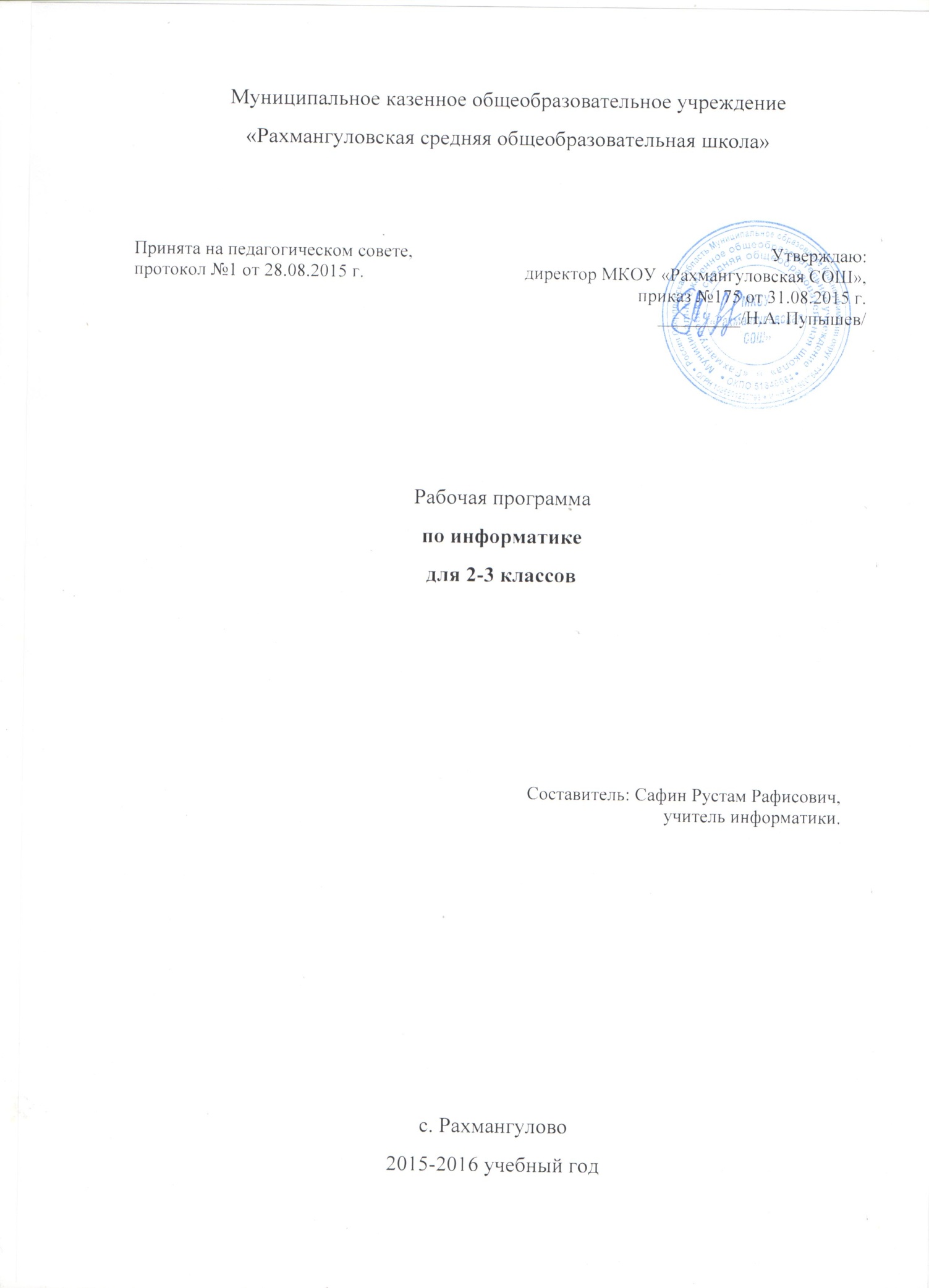 Пояснительная запискаНормативно-правовая база рабочей программы:Федеральный уровеньФедеральный закон от 29 декабря 2012 г. № 273-ФЗ «Об образовании в Российской Федерации» с изменениями в действующей редакции;Федеральный государственный образовательный стандарт начального общего образования, (приказ Минобрнауки РФ № 373 от 6 октября 2009 г.) в действующей редакции;Федеральный базисный учебный план, утвержденный приказом Минобразования России от 09.03.2004 г. № 1312 «Об утверждении федерального базисного учебного плана и примерных учебных планов для образовательных учреждений РФ, реализующих программы общего образования» ( со всеми последующими изменениями);СанПин 2.4.2 № 2821-10 «Санитарно-эпидемиологические требования к условиям и оргпнизации обучения в общеобразовательных учреждениях» ( зарегистрировано в Минюсте России 03.03.2011 г., рег. № 19993 );Федеральный перечень учебников, рекомендованных Министерством образования и науки РФ к использованию в образовательном процессе в общеобразовательных учреждениях, на 2014/2015 учебный год, утвержденный приказом Министерства образования и науки РФ от 19.12.2012 г. № 1067;Приказ Министерства образования и науки Российской Федерации «Об утверждении федерального перечня учебников, рекомендованных к использованию при реализации имеющих государственную аккредитацию образовательных программ начального общего, основного общего, среднего общего образования» от 31 марта 2014г. № 253;             Региональный уровеньЗакон Свердловской области от 15 июля 2013 года № 78-ОЗ»Об образовании в Свердловской области».Школьный уровень  Устав Муниципального казенного общеобразовательного учреждения Рахмангуловская средняя общеобразовательная школа, утвержденный приказом начальника Муниципального отдела управления образованием, муниципального образования Красноуфимский округ от 03.11.2011г. №442;  Основная образовательная программа основного общего образования Муниципального казенного общеобразовательного учреждения Рахмангуловская средняя общеобразовательная школа, утвержденная на заседании педагогического совета № 18.10.14 (протокол от 18.10.14г. №1) приказом от 18.10.14г. №168.Положение о рабочей программе начального общего образования, утверждено приказом от 30.08.14г. №168. Программа по информатике разработана в соответствии с требованиями Федерального государственного образовательного стандарта начального общего образования (далее – Стандарт), а также основной образовательной программой начального общего образования (далее – ООП). Программа разработана с учётом особенностей первой ступени общего образования, а также возрастных и психологических особенностей младшего школьника. При разработке программы учитывался разброс в темпах и направлениях развития детей, индивидуальные различия в их познавательной деятельности, восприятия, внимания, памяти, мышления, моторики и т. п.Образование в начальной школе является базой, фундаментом последующего образования, поэтому важнейшая цель начального образования – сформировать у учащихся комплекс универсальных учебных действий (далее – УУД), обеспечивающих способность к самостоятельной учебной деятельности, т. е. умение учиться. В соответствии с образовательным Стандартом целью реализации ООП является обеспечение планируемых образовательных результатов трех групп:  личностных, метапредметных и предметных. Программа по информатике нацелена на достижение результатов всех этих трёх групп. При этом в силу специфики учебного предмета особое место в программе занимает достижение результатов, касающихся работы с информацией. Важнейшей целью-ориентиром изучения информатики в школе является воспитание и развитие качеств личности, отвечающих требованиям информационного общества, в частности приобретение учащимися информационной и коммуникационной компетентности (далее ИКТ - компетентности). Многие составляющие ИКТ - компетентности входят и в структуру комплекса универсальных учебных действий. Таким образом, часть метапредметных результатов образования в курсе информатики входят в структуру предметных, т. е. становятся непосредственной целью обучения и отражаются в содержании изучаемого материала. При этом в содержании курса информатики для начальной школы значительный объём предметной части имеет пропедевтический характер. В результате удельный вес метапредметной части содержания курса начальной школы оказывается довольно большим (гораздо больше, чем у любого другого курса в начальной школе). Поэтому курс информатики в начальной школе имеет интегративный, межпредметный характер. Он призван стать стержнем всего начального образования в части формирования ИКТ - компетентности и универсальных учебных действий. Общая характеристика курсаВ отличие от большинства дисциплин начальной школы, роль и место которых в структуре начального образования, а также содержание изучаемого материала определились достаточно давно, курс информатики в начальной школе в последние годы вызывал многочисленные споры. Они касались целей и задач курса, его содержания и объёма, причём мнения высказывались самые разные. В соответствии с новым Стандартом начального образования и ООП, основной целью изучения информатики в начальной школе является формирование у обучающихся основ ИКТ-компетентности. В соответствии с этой задачей формируется и содержание курса. В нём условно можно выделить следующие содержательные линии:Основные информационные объекты и структуры (цепочка, мешок, дерево, таблица).Основные информационные действия (в том числе логические) и процессы (поиск объекта по описанию, построение объекта по описанию, группировка и упорядоченье объектов, выполнение инструкции, в том числе программы или алгоритма и проч.). Основные информационные методы (метод перебора полного или систематического, метод проб и ошибок, метод разбиения задачи на подзадачи и проч.).В соответствии с ООП, в основе программы курса информатики лежит системно-деятельностный подход, который заключается в вовлечении обучающегося в учебную деятельность, формировании компетентности учащегося в рамках курса. Он реализуется не только за счёт подбора содержания образования, но и за счёт определения наиболее оптимальных видов деятельности учащихся (см. раздел «Тематическое планирование»). Ориентация курса на системно-деятельностный подход позволяет учесть индивидуальные особенности учащихся, построить индивидуальные образовательные траектории для каждого обучающегося.Описание места курса в учебном планеВ соответствии с новым базисным учебным планом начального образования курс информатики входит в предметную область «Математика и информатика». Поэтому учебные часы для данного курса (полностью или частично) должны быть выделены из этой предметной области. Однако в силу интегративного, межпредметного характера курса, отделить данный курс от других предметных курсов начальной школы можно лишь условно. Так коммуникативная и языковая компетентности (входящие в понятие ИКТ-компетентности и формируемые в рамках курса), входят в содержание предметных областей «Русский язык», «Литература». А компьютерная грамотность входит в содержание предметной области «Технология». Таким образом, часы на данный курс могут выделяться и из предметных областей: «Русский язык» и «Технология», а также из других областей: «Окружающий мир», «Изобразительное искусство», «Музыка», «Литература». Начиная со второго класса, часы на данный курс могут выделяться из части базисного плана, формируемой участниками образовательного процесса. В силу межпредметного характера курса информатики для начальной школы каждое образовательное учреждение при формировании собственной программы начального образования на основе государственной, имеет значительную свободу при выделении количества учебных часов на данный курс и решении вопроса о том, с какого класса дети будут изучать информатику. При изучении информатики 2 класса достаточно выделить на курс 1 час в неделю. При изучении информатики с 3 класса можно выделить на курс от 1 до 2 часов в неделю. Описание ценностных ориентиров содержания курсаКак говорилось выше, основной целью изучения информатики в начальной школе является формирование у учащихся основ ИКТ-компетентности, многие компоненты которой входят в структуру УУД. Это и задаёт основные ценностные ориентиры содержания данного курса. С точки зрения достижения метапредметных резьультатов обучения, а также продолжения образования на более высоких ступенях (в том числе, обучения информатике в среднем и старшем звене), наиболее ценными являются следующие компетенции, отражённые в содержании курса:Основы логической и алгоритмической компетентности, в частности овладение основами логического и алгоритмического мышления, умением действовать в соответствии с алгоритмом и строить простейшие алгоритмы.Основы информационной грамотности, в частности овладение способами и приёмами поиска, получения, представления информации, в том числе информации, представленной в различных видах: текст, таблица, диаграмма, цепочка, совокупность.Основы ИКТ-квалификации, в частности овладение основами применения компьютеров (и других средств ИКТ) для решения информационных задач.Основы коммуникационной компетентности. В рамках данного учебного предмета наиболее активно формируются стороны коммуникационной компетентности, связанные с приёмом и передачей информации. Сюда же относятся аспекты языковой компетентности, которые связаны с овладением системой информационных понятий, использованием языка для приёма и передачи информации.Личностные, метапредметные и предметные результаты освоения курсаИзучение информатики в начальной школе даёт возможность обучающимся достичь следующих результатов в направлении личностного развития:1) овладение начальными навыками адаптации в динамично изменяющемся и развивающемся мире; В ряде задач в качестве объектов для анализа с точки зрения информационных методов и понятий взяты объекты из окружающего мира. Это позволяет детям применять теоретические знания к повседневной жизни, лучше ориентироваться в окружающем мире, искать более рациональные подходы к практическим задачам. 2) развитие мотивов учебной деятельности; 3) развитие самостоятельности и личной ответственности за свои поступки в информационной деятельности, на основе представлений о нравственных нормах, социальной справедливости и свободе; 4) развитие навыков сотрудничества со взрослыми и сверстниками в разных социальных ситуациях, умения не создавать конфликтов и находить выходы из спорных ситуаций; В метапредметном направлении:освоение способов решения проблем творческого и поискового характера;В наибольшей степени это умение формируется в проектах, где способы решения обсуждаются и формируются в ходе целенаправленной индивидуальной или групповой деятельности.формирование умения планировать, контролировать и оценивать учебные действия в соответствии с поставленной задачей и условиями её реализации; Действие планирования в наиболее развёрнутом виде формируется в проектной деятельности. Действия контроля и оценки формируются в любой задаче курса. Важную роль в этом играет необходимость следования правилам игры. Решение задачи должно соответствовать правилам игры, изложенным на листах определений, что учащемуся легко проверить. Кроме того, решение должно соответствовать условию задачи. В задачах, где это трудно проверить, в помощь учащимся приводятся указания к проверке.использование знаково-символических средств представления информации для создания моделей изучаемых объектов и процессов, схем решения учебных и практических задач; На протяжении всего курса дети учатся использовать основные структуры курса: мешок, цепочку, дерево, таблицу для создания моделей и схем.активное использование речевых средств и средств информационных и коммуникационных технологий для решения коммуникативных и познавательных задач; Средства ИКТ активно используются во всех компьютерных проектах, обычно для решения практических задач, которые часто включают коммуникативную и познавательную составляющие. Речевые средства используются в большей степени в групповых проектах, где дети вынуждены договариваться между собой, а также в проектах, которые заканчиваются выступлениями учащихся (часто с ИКТ-поддержкой).использование различных способов поиска (в справочных источниках и открытом учебном информационном пространстве сети Интернет), сбора, обработки, анализа, организации, передачи и интерпретации информации в соответствии с коммуникативными и познавательными задачами и технологиями учебного предмета; в том числе умение вводить текст с помощью клавиатуры, фиксировать (записывать) в цифровой форме измеряемые величины и анализировать изображения, звуки, готовить своё выступление и выступать с аудио-, видео- и графическим сопровождением; осознанно строить речевое высказывание в соответствии с задачами коммуникации и составлять тексты в устной и письменной формах; Наиболее активно эти умения формируются при выполнении групповых проектов и проектов, итогом которых должен стать текст и/или выступление учащихся.овладение логическими действиями сравнения, анализа, синтеза, обобщения, классификации по родовидовым признакам, установления аналогий и причинно-следственных связей, построения рассуждений, отнесения к известным понятиям; Курс имеет мощную логическую составляющую. В частности, в курсе последовательно и явно вводятся логические понятия, обсуждаются логические значения утверждений для объекта, условия задач и другие тексты анализируются с точки зрения формальной логики.готовность слушать собеседника и вести диалог; готовность признавать возможность существования различных точек зрения и права каждого иметь свою; излагать своё мнение и аргументировать свою точку зрения и оценку событий; определение общей цели и путей ее достижения; умение договариваться о распределении функций и ролей в совместной деятельности; осуществлять взаимный контроль в совместной деятельности, адекватно оценивать собственное поведение и поведение окружающих;готовность конструктивно разрешать конфликты посредством учета интересов сторон и сотрудничества;В наиболее полной мере эти результаты обучения  формируются в процессе выполнения групповых проектов. Учащиеся при этом выполняют общую задачу, поэтому им приходится: вести диалог, договариваться о групповом разделении труда, сотрудничать, разрешать конфликты, контролировать друг друга и прочее.овладение начальными сведениями о сущности и особенностях информационных объектов, процессов и явлений действительности; овладение базовыми предметными и межпредметными понятиями, отражающими существенные связи и отношения между объектами и процессами;В предметном направлении:(значок * относится только к компьютерным вариантам изучения курса):владение базовым понятийным аппаратом:знакомство с цепочкой (конечной последовательностью) элементов и ее свойствами, освоение понятий, связанных с порядком элементов в цепочке;знакомство с мешком (неупорядоченной совокупностью) элементов и его свойствами, освоение понятий, относящихся к элементам мешка;знакомство с одномерной и двумерной таблицей;формирование представления о круговой и столбчатой диаграммах;знакомство с утверждениями, освоение логических значений утверждений;знакомство с исполнителем, освоение его системы команд и ограничений, знакомство с конструкцией повторения;знакомство с деревом, освоение понятий связанных со структурой дерева;знакомство с игрой с полной информацией для двух игроков, освоение понятий: правила игры, ход игры, позиция игры, выигрышная стратегия;овладение практически значимыми информационными умениями и навыками, их применением к решению информатических и неинформатических задач, предполагающее умение:выделение, построение и достраивание по системе условий: цепочки, дерева, мешка;проведение полного перебора объектов;определение значения истинности утверждений для данного объекта; понимание описаниия объекта с помощью истинных и ложных утверждений, в том числе включающих понятия: все/каждый, есть/нет/всего, не;использование имён для указания нужных объектов;использование справочного материала для поиска нужной информации, в том числе словарей (учебных, толковых и др.) и энциклопедий;сортировка и упорядочивание объектов по некоторому признаку, в том числе расположение слов в словарном порядке;выполнение инструкций и алгоритмов для решения некоторой практической или учебной задачи;достраивание, построение и выполнение программ для исполнителя, в том числе, включающих конструкцию повторения;использование дерева для перебора, в том числе всех вариантов партий игры, классификации, описания структуры; построение выигрышной стратегии на примере игры камешки;построение и использование одномерных и двумерных таблиц, в том числе для представления информации;построение и использование круговых и столбчатых диаграмм, в том числе для представления информации;использование метода разбиения задачи на подзадачи в задачах большого объёма;*ИКТ-квалификациясканирование изображения;запись аудио-визуальной информации об объекте;  подготовка и проведение презентации перед небольшой аудиторией;создание текстового сообщения с использованием средств ИКТ; заполнение учебной базы данных; создание изображения с использованием графических возможностей компьютера; составление нового изображения из готовых фрагментов (компьютерная аппликация).Содержание курсаВозможно различное распределение часов по темам с учётом вариативности изучения курса. Оно может быть увеличено в рамках общего числа часов отведённых на курс каждого года обучения. Знаком * помечены те вопросы и темы, которые рассматриваются только при компьютерном варианте изучения курса. Правила игрыПонятие о правилах игрыПравила работы с учебником (листами определений и задачами) и рабочей тетрадью, а также тетрадью проектов. *Техника безопасности и гигиена при работе с компьютером. *Правила работы с компьютерными составляющими курса: работа с собственным портфолио на сайте, с компьютерными уроками.Базисные объекты и их свойства. Допустимые действия Основные объекты курса: фигурки, бусины, буквы и цифры. Свойства основных объектов: цвет, форма, ориентация на листе. Одинаковые и разные объекты (одинаковость и различие, для каждого вида объектов: фигурок, букв и цифр, бусин). Сравнение фигурок наложением. Допустимые действия с основными объектами в бумажном учебнике: раскрась, обведи, соедини, нарисуй в окне, вырежи и наклей в окно, пометь галочкой. *Допустимые действия с основными объектами в компьютерных задачах: раскрась, обведи, соедини, положи в окно, напечатай в окне, пометь галочкой. *Сравнение фигурок наложением в компьютерных задачах.  ОбластиПонятие области. Выделение и раскрашивание областей картинки. Подсчёт областей в картинке. ЦепочкаПонятие о цепочке как о конечной последовательности элементов. Одинаковые и разные цепочки. Общий порядок элементов в цепочке – понятия: первый, второй, третий и т. п., последний, предпоследний. Частичный порядок элементов цепочки – понятия: следующий и предыдущий. Понятие о числовом ряде (числовой линейке) как о цепочке, в которой числа стоят в порядке предметного счёта. Понятия, связанные с порядком бусин от конца цепочки: первый с конца, второй с конца, третий с конца и т. д. Понятия раньше/позже для элементов цепочки. Понятия, связанные с отсчётом элементов от любого элемента цепочки: второй после, третий после, первый перед, четвертый перед и т. д. Цепочки в окружающем мире: цепочка дней недели, цепочка месяцев. Календарь, как цепочка дней года. Понятия перед каждым и после каждого для элементов цепочки. Длина цепочки как число объектов в ней. Цепочка цепочек – цепочка, состоящая из цепочек. Цепочка слов, цепочка чисел. Операция склеивания цепочек. Шифрование как замена каждого элемента цепочки на другой элемент или цепочку из нескольких.*Использование инструмента «цепочка» для построения цепочек в компьютерных задачахМешокПонятие мешка как неупорядоченного конечного мультимножества. Пустой мешок. Одинаковые и разные мешки. Классификация объектов мешка по одному и по двум признакам. Мешок бусин цепочки. Операция склеивания мешков цепочек. Основы логики высказыванийПонятия все/каждый для элементов цепочки и мешка. Полный перебор элементов при поиске всех объектов, удовлетворяющих условию. Понятия есть/нет для элементов цепочки и мешка. Понятие все разные. Истинные и ложные утверждения. Утверждения, истинность которых невозможно определить для данного объекта. Утверждения, которые для данного объекта не имеют смысла.  ЯзыкЛатинские буквы. Алфавитная цепочка (русский и латинский алфавиты), алфавитная линейка. Слово как цепочка букв. Именование, имя как цепочка букв и цифр. Буквы и знаки в русском тексте: прописные и строчные буквы,  дефис и апостроф, знаки препинания. Словарный порядок слов. Поиск слов в учебном словаре и в настоящих словарях. Толковый словарь. Понятие толкования слова. Полное, неполное и избыточное толкования. Решение лингвистических задач.Основы теории алгоритмовПонятие инструкции и описания. Различия инструкции и описания. Выполнение простых инструкций. Построение объекта (фигурки, цепочки, мешка) по инструкции и по описанию. Выполнение простых алгоритмов для решения практических и учебных задач: алгоритма подсчёта областей картинки, алгоритма подсчёта букв в тексте, алгоритма поиска слова в учебном словаре. Исполнитель Робик. Поле и команды (вверх, вниз, вправо, влево) Робика. Программа как цепочка команд. Выполнение программ Робиком. Построение и восстановление программы по результату её выполнения. Использование конструкции повторения в программах для Робика. Цепочка выполнения программы Робиком. Дерево выполнения программ Робиком. *Использование инструмента «Робик» для поиска начального положения Робика.ДеревоПонятие дерева как конечного направленного графа. Понятия следующий и предыдущий для вершин дерева. Понятие корневой вершины. Понятие листа дерева. Понятие уровня вершин дерева. Понятие пути дерева. Мешок всех путей дерева. Дерево потомков. Дерево всех вариантов (дерево перебора). Дерево вычисления арифметического выражения. *Использование инструмента «дерево» для построения деревьев в компьютерных задачах.  Игры с полной информациейТурниры и соревнования – правила кругового и кубкового турниров. Игры с полной информацией. Понятия: правила игры, ход и позиция игры. Цепочка позиций игры. Примеры игр с полной информацией: Крестики-нолики, Камешки, Ползунок, Сим. Выигрышные и проигрышные позиции в игре. Существование, построение и использование выигрышных стратегий в реальной игре. Дерево игры, ветка из дерева игры. Математическое представление информацииОдномерная и двумерная таблицы для мешка – использование таблицы для классификации объектов по одному и по двум признакам. Использование таблиц (рабочей и основной) для подсчёта букв и знаков в русском тексте. Использование таблицы для склеивания мешков. Сбор и представление информации, связанной со счётом (пересчётом), измерением величин (температуры); фиксирование результатов. Чтение таблицы, столбчатой и круговой диаграмм, заполнение таблицы, построение диаграмм. Решение практических задачПоиск двух одинаковых объектов в большой совокупности объектов с использованием разбиения задачи на подзадачи и группового разделения труда (проект «Разделяй и властвуй»).Изготовление телесной модели цепочки бусин и числового ряда (изготовление бусин из бумаги, нанизывание их в цепочку) (проект «Вырезаем бусины»)Решение проектных задач на анализ текста и выделение из него нужной информации, в частности задач на сопоставление объекта с его описанием (мини-проекты «Работа текстом»).Исследование частотности использования букв и знаков в русских текстах (проект «Буквы и знаки в русском тексте»).Поиск двух одинаковых мешков среди большого количества мешков с большим числом объектов путём построения сводной таблицы (проект «Одинаковые мешки»). Работа с большими словарями, поиск слов в больших словарях (проект «Лексикографический порядок»).Сортировка большого количества слов в словарном порядке силами группы с использованием алгоритма сортировки слиянием, сортировочного дерева, классификации (проект «Сортировка слиянием»). Изучение способов проведения спортивных соревнований, записи результатов и выявления победителя в ходе решения серии проектных задач и проведения кругового и кубкового турниров в классе (проект «Турниры и соревнования»).Сбор информации о погоде за месяц, представление информации о погоде в виде таблиц, а также круговых и столбчатых диаграмм (проект «Дневник наблюдения за погодой»).Построение полного дерева игры, исследование всех позиций, построение выигрышной стратегии (проект «Стратегия победы»).*Решение практических задач. ИКТ-квалификацияИзготовление при помощи компьютерного ресурса нагрудной карточки (беджа) (проект «Моё имя»).Изготовление при помощи компьютерного ресурса изображения фантастического животного составлением его из готовых частей (проект «Фантастический зверь»).  Совместное заполнение базы данных обо всех учениках класса при помощи компьютерного ресурса, изготовление бумажной записной книжки (проект «Записная книжка»).Изготовление графического изображения (новогодней открытки) с использованием набора готовых изображений средствами стандартного графического редактора (проект «Новогодняя открытка»).Изготовление в стандартном редакторе и демонстрация презентации, включающей текст и фотографии (как снятые непосредственно, так и сканированные) (проект «Мой лучший друг/Мой любимец»). Оформление и распечатка собственного текста с помощью стандартного текстового редактора (проект «Наши рецепты»).Определение дерева по веточкам и почкам с использованием электронного определителя (проект «Определение дерева по веточкам и почкам»). Изготовление графического изображения с элементами анимации (включающее хотя бы один движущийся объект) с использованием программирования исполнителя (в среде ПервоЛого/ЛогоМиры или в программе компьютерной анимации) (проект «Живая картина»). Изготовление компьютерной анимации (с собственным озвучением) с использованием программирования исполнителя в программе ПервоЛого/ЛогоМиры или в программе компьютерной анимации (проект «Наша сказка»). Наблюдение и регистрация данных, в частности числовых, при помощи компьютерного ресурса; обобщение итогов наблюдения и оформление результатов в виде презентации (проект «Дневник наблюдения за погодой»). Поиск информации на заданную тему в Интернете, подбор и структурирование найденной информации, оформление информации в виде текстового документа с иллюстрациями, распечатка готового документа (проект «Мой доклад»). Тематическое планированиеТематическое планирование дано для двух вариантов изучения курса – компьютерного (2-й вариант) и бескомпьютерного (1-й вариант). Курсивом выделены все темы и виды деятельности, которые относятся только к компьютерному варианту изучения курса.В тематическом планировании распределение часов по темам дано с учётом вариативности изучения курса – указанно минимальное число часов на каждую тему. Оно может быть увеличено в рамках общего числа часов отведенных на курс каждого года обучения. Знаком * помечены те вопросы и темы, которые рассматриваются только при компьютерном варианте изучения курса. Особенностью тематического планирования является то, что в нём содержится описание возможных видов деятельности учащихся в процессе усвоения соответствующего содержания. При этом наиболее продуктивными на уроках информатики оказываются два вида организации урока: самостоятельная работа учащихся в рамках общих договоренностей (работа по правилам) и проектная деятельность. Формирование умения работать по правилам играет важную роль не только в обучении ребёнка (особенно в обучении информатике), но и в его жизни. Кроме того работа по правилам позволяет реализовать на уроках информатики деятельностный подход к обучению, который включает формирование высокой степени компетентности в рамках курса, достаточной для самостоятельной работы учащегося по решению задач. Компетентность учащегося в рамках курса достигается за счёт явного введения общих договоренностей (правил игры) – всех понятий, возможных действий и ограничений. Правила игры, как и все понятия курса, вводятся на листах определений, с помощью наглядных графических примеров. Тексты при этом играют второстепенную роль и не предназначаются для заучивания.При возникновении проблем в решении задачи учащийся результативно сотрудничает с учителем, обращаясь к нему за консультацией, вступая в равноправный диалог. Компетентность учащегося в рамках задачи позволяет ему высказывать свои идеи, предлагать новые способы решения задачи. В такое обсуждение часто включается весь класс. Таким образом, организация урока в рамках правил игры подразумевает целый комплекс видов деятельности учащихся. В таблице они в основном перечислены в теме «Правила игры» (и выделены курсивом), поскольку именно в этой теме ребята знакомятся с данными видами деятельности, остающимися актуальными на протяжении всего курса.Другой вид организации урока в рамках данного курса – проектная деятельность. Это деятельность (часто групповая) ребят по решению практической информационной задачи. Выполнение проектов позволяет детям достичь значимых для них результатов, мотивируют приобретение новых знаний, развивают коммутативные и регулятивные умения. Проектная деятельность также подразумевает целый комплекс видов деятельности (в таблице они выделены курсивом), которые представлены в разделах «Решение практических задач». Однако элементы проектной деятельности (в виде мини-проектов, парного или группового решения сложных задач, коллективного планирования работы) входят в большинство уроков курса.Многие вопросы курса имеют интегративный, обобщающий характер и их можно отнести к определённой теме лишь условно. Поэтому материалы в разных темах планирования частично пересекается. Это необходимо, чтобы явно указать виды деятельности учащихся, наиболее актуальные для данной темы. Полужирным выделены виды деятельности, соответствующие метапредметным универсальным учебным действиям (УУД). Работа учащегося с учебником осуществляется только в рамках правил игры. Такая работа подразумевает формирование целого комплекса УУД. Наиболее важные входящие в него учебные действия перечислены в первом разделе. Дальше в тех разделах, где эти УУД формируются особенно активно, они указаны обобщённо «Работать по правилам». При выполнении групповых проектов, также формируется целый комплекс коммуникативных и регулятивных УУД. В таблице перечисляются лишь основные, они указаны в блоке «Работать в группе».2 класс Тематическое планирование для УМК Рудченко Т.А. «Информатика, 2 – 3»3 классУчебно-методическое и материально-техническое обеспечение образовательного процессаТребования к материально-техническому обеспечению образовательного процесса главным образом зависят от выбора школой варианта изучения курса – компьютерного или бескомпьютерного. При бескомпьютерном варианте изучения курса достаточно выполнения следующих требований:Каждый ученик должен быть обеспечен полным набором бумажных пособий по курсу: учебником, рабочей тетрадью, тетрадью проектов;Каждый ученик должен быть обеспечен учебным местом (за партой), за которым ему удобно выполнять основные учебные действия: читать, писать, рисовать, вырезать, наклеивать.Учебный класс должен быть укомплектован так, чтобы во время проектной деятельности учащимся было удобно перемещаться по классу, пересаживаться, собираться в группы и проч.Каждый учащийся на уроке должен иметь при себе стандартный набор письменных принадлежностей, а также набор фломастеров или карандашей 6 цветов, ножницы и клей.При выборе компьютерного варианта изучения курса, кроме перечисленных выше должны выполняться следующие требования:Каждый ученик на каждом уроке кроме учебного места должен быть обеспечен компьютерным рабочим местом, специально оборудованным для ученика начальной школы. Учитель должен иметь на уроке компьютерное рабочее место. На сервере школы должно быть выделено дисковое пространство для разворачивания внутришкольного сайта и хранения работ учащихся.Каждое компьютерное рабочее место должно быть в обязательном порядке оборудовано компьютером под управлением ОС Windows 2000 или выше, или под управлением Мac ОS Х. К каждому компьютеру обязательно должны быть присоединены большие удобные крепкие наушники. В набор программного обеспечения каждого компьютера должны в обязательном порядке входить стандартный набор программ для работы: с текстами (например, Word или Works), с растровой графикой (например, Paint или KidPix), с презентациями (например, PowerPoint или KeyNote).Очень важно, чтобы на каждом ученическом компьютере был установлен шрифт Pragmatica (утвержденный СанПинами для использования в печатных изданиях для начальной школы).Все компьютеры класса должны быть включены в локальную сеть  и иметь (локальный) доступ к серверу, на котором развернут сайт курса. В учебном классе должен находиться цветной принтер и сканер, присоединенные к локальной сети.Учебный класс должен быть оборудован мультимедийным проектором и экраном и возможностью проводить демонстрации напрямую с учительского компьютера на экран.НомертемыНазвание темыЧисло часовЧисло часовХарактеристика деятельности учащихсяНомертемыНазвание темы1 вар.2 вар.Характеристика деятельности учащихся1Истинные утверждения.11Строить логически грамотные рассуждения, устанавливать причинно-следственные связи. Определять истинность утверждений об элементах, цепочках, мешках. Выделять, достраивать, строить цепочку (мешок) соответствующую набору утверждений и их значений истинности.2 ложные утверждения.113Сколько всего областей.11Знакомиться с важнейшими информационными понятиями, работать по алгоритму. Считать число областей картинки, используя формальный алгоритм.4Слово.11Осваивать знаковую систему языка – анализировать слово как цепочку знаков. Выделять, строить и достраивать слово по описанию. Именовать объекты, использовать имена для указания объектов. Строить рассуждения, включающие понятие «все разные» и имена объектов.5Имена.11Осваивать знаковую систему языка – анализировать слово как цепочку знаков. Выделять, строить и достраивать слово по описанию. Именовать объекты, использовать имена для указания объектов. Строить рассуждения, включающие понятие «все разные» и имена объектов.6Все разные.11Осваивать знаковую систему языка – анализировать слово как цепочку знаков. Выделять, строить и достраивать слово по описанию. Именовать объекты, использовать имена для указания объектов. Строить рассуждения, включающие понятие «все разные» и имена объектов.7Проект «Разделяй и властвуй», 2 часть11Работать в группе: сотрудничать в ходе решения задач со сверстниками, использовать групповое разделение труда, использовать речевые средства для решения задачи, вести диалог и др. Находить две одинаковые фигурки в большом наборе очень похожих фигурок. Применять общие информационные методы для решения задачи (использовать метод разбиения задачи на подзадачи). Классифицировать предметы по одному, двум и более признакам. Использовать трафареты для классификации по двум признакам. 8Отсчитываем бусины от конца цепочки.21Знакомиться с важнейшими информационными понятиями, строить графические, знаково-символические и телесные модели в виде цепочек. Выделять утверждения, которые не имеют смысла для данного объекта. Выделять, достраивать и строить цепочку по описанию, содержащему понятия: характеризующие порядок элементов с конца, «раньше/позже», в том числе избегая ситуаций бессмысленности утверждений. Строить логически грамотные рассуждения, избегая ситуаций бессмысленности утверждений. Работать в компьютерной адаптированной среде: использовать инструмент «цепочка» для построения цепочек в компьютерных задачах. 9Если бусины нет. Если бусина не одна.11Знакомиться с важнейшими информационными понятиями, строить графические, знаково-символические и телесные модели в виде цепочек. Выделять утверждения, которые не имеют смысла для данного объекта. Выделять, достраивать и строить цепочку по описанию, содержащему понятия: характеризующие порядок элементов с конца, «раньше/позже», в том числе избегая ситуаций бессмысленности утверждений. Строить логически грамотные рассуждения, избегая ситуаций бессмысленности утверждений. Работать в компьютерной адаптированной среде: использовать инструмент «цепочка» для построения цепочек в компьютерных задачах. 10Раньше,11Знакомиться с важнейшими информационными понятиями, строить графические, знаково-символические и телесные модели в виде цепочек. Выделять утверждения, которые не имеют смысла для данного объекта. Выделять, достраивать и строить цепочку по описанию, содержащему понятия: характеризующие порядок элементов с конца, «раньше/позже», в том числе избегая ситуаций бессмысленности утверждений. Строить логически грамотные рассуждения, избегая ситуаций бессмысленности утверждений. Работать в компьютерной адаптированной среде: использовать инструмент «цепочка» для построения цепочек в компьютерных задачах. 11Позже.11Знакомиться с важнейшими информационными понятиями, строить графические, знаково-символические и телесные модели в виде цепочек. Выделять утверждения, которые не имеют смысла для данного объекта. Выделять, достраивать и строить цепочку по описанию, содержащему понятия: характеризующие порядок элементов с конца, «раньше/позже», в том числе избегая ситуаций бессмысленности утверждений. Строить логически грамотные рассуждения, избегая ситуаций бессмысленности утверждений. Работать в компьютерной адаптированной среде: использовать инструмент «цепочка» для построения цепочек в компьютерных задачах. 12Контрольная работа 1.11Знакомиться с важнейшими информационными понятиями, строить графические, знаково-символические и телесные модели в виде цепочек. Выделять утверждения, которые не имеют смысла для данного объекта. Выделять, достраивать и строить цепочку по описанию, содержащему понятия: характеризующие порядок элементов с конца, «раньше/позже», в том числе избегая ситуаций бессмысленности утверждений. Строить логически грамотные рассуждения, избегая ситуаций бессмысленности утверждений. Работать в компьютерной адаптированной среде: использовать инструмент «цепочка» для построения цепочек в компьютерных задачах. 13Выравнивание, решение необязательных и трудных задач.11Знакомиться с важнейшими информационными понятиями, строить графические, знаково-символические и телесные модели в виде цепочек. Выделять утверждения, которые не имеют смысла для данного объекта. Выделять, достраивать и строить цепочку по описанию, содержащему понятия: характеризующие порядок элементов с конца, «раньше/позже», в том числе избегая ситуаций бессмысленности утверждений. Строить логически грамотные рассуждения, избегая ситуаций бессмысленности утверждений. Работать в компьютерной адаптированной среде: использовать инструмент «цепочка» для построения цепочек в компьютерных задачах. 14Проект «Новогодняя открытка»-1Работать в компьютерной адаптированной среде: осваивать способы решения задач творческого характера (построение объекта с учётом готовых элементов). Работать в стандартном графическом редакторе. Изготавливать открытку с помощью основных инструментов графического редактора и набора готовых элементов. 15Алфавитная цепочка.11Осваивать знаково-символическую систему русского и иностранных языков – анализировать систему букв и знаков русского языка (знаков препинания), знакомиться с буквами латинского алфавита, упорядочивать русские и латинские буквы по алфавиту. Искать информацию в словарях. Искать в учебном словаре определенное слово, слово по описанию, слова на некоторую букву. Знакомиться с важнейшими информационными понятиями, работать по алгоритму. Считать число букв и знаков в тексте с использованием формального алгоритма. 16Словарь.11Осваивать знаково-символическую систему русского и иностранных языков – анализировать систему букв и знаков русского языка (знаков препинания), знакомиться с буквами латинского алфавита, упорядочивать русские и латинские буквы по алфавиту. Искать информацию в словарях. Искать в учебном словаре определенное слово, слово по описанию, слова на некоторую букву. Знакомиться с важнейшими информационными понятиями, работать по алгоритму. Считать число букв и знаков в тексте с использованием формального алгоритма. 17Проект «Буквы и знаки в русском тексте»21Осваивать знаково-символическую систему русского и иностранных языков – анализировать систему букв и знаков русского языка (знаков препинания), знакомиться с буквами латинского алфавита, упорядочивать русские и латинские буквы по алфавиту. Искать информацию в словарях. Искать в учебном словаре определенное слово, слово по описанию, слова на некоторую букву. Знакомиться с важнейшими информационными понятиями, работать по алгоритму. Считать число букв и знаков в тексте с использованием формального алгоритма. 18Знаки препинания.11Осваивать знаково-символическую систему русского и иностранных языков – анализировать систему букв и знаков русского языка (знаков препинания), знакомиться с буквами латинского алфавита, упорядочивать русские и латинские буквы по алфавиту. Искать информацию в словарях. Искать в учебном словаре определенное слово, слово по описанию, слова на некоторую букву. Знакомиться с важнейшими информационными понятиями, работать по алгоритму. Считать число букв и знаков в тексте с использованием формального алгоритма. 19Латинский алфавит.11Осваивать знаково-символическую систему русского и иностранных языков – анализировать систему букв и знаков русского языка (знаков препинания), знакомиться с буквами латинского алфавита, упорядочивать русские и латинские буквы по алфавиту. Искать информацию в словарях. Искать в учебном словаре определенное слово, слово по описанию, слова на некоторую букву. Знакомиться с важнейшими информационными понятиями, работать по алгоритму. Считать число букв и знаков в тексте с использованием формального алгоритма. 20Контрольная работа 2.11Осваивать знаково-символическую систему русского и иностранных языков – анализировать систему букв и знаков русского языка (знаков препинания), знакомиться с буквами латинского алфавита, упорядочивать русские и латинские буквы по алфавиту. Искать информацию в словарях. Искать в учебном словаре определенное слово, слово по описанию, слова на некоторую букву. Знакомиться с важнейшими информационными понятиями, работать по алгоритму. Считать число букв и знаков в тексте с использованием формального алгоритма. 21Выравнивание, решение необязательных и трудных задач.11Осваивать знаково-символическую систему русского и иностранных языков – анализировать систему букв и знаков русского языка (знаков препинания), знакомиться с буквами латинского алфавита, упорядочивать русские и латинские буквы по алфавиту. Искать информацию в словарях. Искать в учебном словаре определенное слово, слово по описанию, слова на некоторую букву. Знакомиться с важнейшими информационными понятиями, работать по алгоритму. Считать число букв и знаков в тексте с использованием формального алгоритма. 22Проект «Наши рецепты».-1Составлять небольшой текст – рецепт кулинарного блюда. Вводить текст с клавиатуры, работать в стандартном текстовом редакторе – печатать и оформлять рецепт своего блюда по образцу.23Мешок бусин цепочки.21Знакомиться с важнейшими информационными понятиями, строить графические, знаково-символические и телесные модели в виде цепочек, мешков, таблиц. Строить мешок бусин цепочки. Выделять, достраивать, строить цепочку по мешку ее бусин и описанию, содержащему понятия частичного порядка. Проводить классификацию объектов с использованием таблицы. Заполнять двумерную таблицу для данного мешка. Строить мешок по его двумерной таблице.  Приобретать навыками адаптации в окружающем мире: строить календарь на текущий год, отмечать в этом календаре государственные, семейные праздники и памятные даты, упорядочивать даты в календарном порядке, использовать календарь для получения информации о месяцах и днях года. 24Цепочка (отсчет от любой бусины)21Знакомиться с важнейшими информационными понятиями, строить графические, знаково-символические и телесные модели в виде цепочек, мешков, таблиц. Строить мешок бусин цепочки. Выделять, достраивать, строить цепочку по мешку ее бусин и описанию, содержащему понятия частичного порядка. Проводить классификацию объектов с использованием таблицы. Заполнять двумерную таблицу для данного мешка. Строить мешок по его двумерной таблице.  Приобретать навыками адаптации в окружающем мире: строить календарь на текущий год, отмечать в этом календаре государственные, семейные праздники и памятные даты, упорядочивать даты в календарном порядке, использовать календарь для получения информации о месяцах и днях года. 25Таблица для мешка (двумерная)11Знакомиться с важнейшими информационными понятиями, строить графические, знаково-символические и телесные модели в виде цепочек, мешков, таблиц. Строить мешок бусин цепочки. Выделять, достраивать, строить цепочку по мешку ее бусин и описанию, содержащему понятия частичного порядка. Проводить классификацию объектов с использованием таблицы. Заполнять двумерную таблицу для данного мешка. Строить мешок по его двумерной таблице.  Приобретать навыками адаптации в окружающем мире: строить календарь на текущий год, отмечать в этом календаре государственные, семейные праздники и памятные даты, упорядочивать даты в календарном порядке, использовать календарь для получения информации о месяцах и днях года. 26Календарь.11Знакомиться с важнейшими информационными понятиями, строить графические, знаково-символические и телесные модели в виде цепочек, мешков, таблиц. Строить мешок бусин цепочки. Выделять, достраивать, строить цепочку по мешку ее бусин и описанию, содержащему понятия частичного порядка. Проводить классификацию объектов с использованием таблицы. Заполнять двумерную таблицу для данного мешка. Строить мешок по его двумерной таблице.  Приобретать навыками адаптации в окружающем мире: строить календарь на текущий год, отмечать в этом календаре государственные, семейные праздники и памятные даты, упорядочивать даты в календарном порядке, использовать календарь для получения информации о месяцах и днях года. 27Проект «Мой календарь».1-Знакомиться с важнейшими информационными понятиями, строить графические, знаково-символические и телесные модели в виде цепочек, мешков, таблиц. Строить мешок бусин цепочки. Выделять, достраивать, строить цепочку по мешку ее бусин и описанию, содержащему понятия частичного порядка. Проводить классификацию объектов с использованием таблицы. Заполнять двумерную таблицу для данного мешка. Строить мешок по его двумерной таблице.  Приобретать навыками адаптации в окружающем мире: строить календарь на текущий год, отмечать в этом календаре государственные, семейные праздники и памятные даты, упорядочивать даты в календарном порядке, использовать календарь для получения информации о месяцах и днях года. 28Контрольная работа 2.11Знакомиться с важнейшими информационными понятиями, строить графические, знаково-символические и телесные модели в виде цепочек, мешков, таблиц. Строить мешок бусин цепочки. Выделять, достраивать, строить цепочку по мешку ее бусин и описанию, содержащему понятия частичного порядка. Проводить классификацию объектов с использованием таблицы. Заполнять двумерную таблицу для данного мешка. Строить мешок по его двумерной таблице.  Приобретать навыками адаптации в окружающем мире: строить календарь на текущий год, отмечать в этом календаре государственные, семейные праздники и памятные даты, упорядочивать даты в календарном порядке, использовать календарь для получения информации о месяцах и днях года. 29Работа над ошибкамиЗнакомиться с важнейшими информационными понятиями, строить графические, знаково-символические и телесные модели в виде цепочек, мешков, таблиц. Строить мешок бусин цепочки. Выделять, достраивать, строить цепочку по мешку ее бусин и описанию, содержащему понятия частичного порядка. Проводить классификацию объектов с использованием таблицы. Заполнять двумерную таблицу для данного мешка. Строить мешок по его двумерной таблице.  Приобретать навыками адаптации в окружающем мире: строить календарь на текущий год, отмечать в этом календаре государственные, семейные праздники и памятные даты, упорядочивать даты в календарном порядке, использовать календарь для получения информации о месяцах и днях года. 30Выравнивание, решение дополнительных и трудных задач.11Знакомиться с важнейшими информационными понятиями, строить графические, знаково-символические и телесные модели в виде цепочек, мешков, таблиц. Строить мешок бусин цепочки. Выделять, достраивать, строить цепочку по мешку ее бусин и описанию, содержащему понятия частичного порядка. Проводить классификацию объектов с использованием таблицы. Заполнять двумерную таблицу для данного мешка. Строить мешок по его двумерной таблице.  Приобретать навыками адаптации в окружающем мире: строить календарь на текущий год, отмечать в этом календаре государственные, семейные праздники и памятные даты, упорядочивать даты в календарном порядке, использовать календарь для получения информации о месяцах и днях года. 31Проект «Мой лучший друг/ Мой любимец».-1Строить текст в письменной форме – небольшой рассказ о своём друге или домашнем любимце.Работать в компьютерной адаптированной среде: использовать программу подготовки презентации – подготовить одностраничную презентацию, включающую графику и текст, с использованием макета слайда. Набирать текст с клавиатуры. Готовить сообщение и выступать с графическим сопровождением. 32Резервный2 НомертемыНазвание темыЧисло часовЧисло часовХарактеристика деятельности учащихся НомертемыНазвание темы 1 вар. 2 вар.Характеристика деятельности учащихся1.Длина цепочки.11Строить логически грамотные рассуждения и утверждения о цепочках цепочек. Определять истинность утверждений о цепочке цепочек. Знакомиться с важнейшими информационными понятиями (цепочка). Строить цепочку по описанию, включающему понятие «длина цепочки». Строить знаково-символические модели объектов в виде цепочкек цепочек. Строить цепочки слов, цепочки чисел, в том числе по описанию.2.Цепочка цепочек.11Строить логически грамотные рассуждения и утверждения о цепочках цепочек. Определять истинность утверждений о цепочке цепочек. Знакомиться с важнейшими информационными понятиями (цепочка). Строить цепочку по описанию, включающему понятие «длина цепочки». Строить знаково-символические модели объектов в виде цепочкек цепочек. Строить цепочки слов, цепочки чисел, в том числе по описанию.3.Таблица для мешка (по двум признакам)11Заполнять двумерную таблицу для данного мешка. Строить мешок по его двумерной таблице. Сопоставлять несколько таблиц для данного мешка, в том числе для проверки правильности заполнения мешка. Работать в группе: сотрудничать в ходе решения задач со сверстниками, использовать групповое разделение труда, использовать речевые средства для решения задачи, вести диалог и др. Искать два одинаковых в большом наборе мешков: представлять информацию о составе мешков в виде сводной таблицы, обмениваться информацией о составе мешков, искать одинаковые столбцы в таблице используя общие методы решения информационных задач (в частности, метод разбиения задачи на подзадачи). 4.Проект «Одинаковые мешки»11Заполнять двумерную таблицу для данного мешка. Строить мешок по его двумерной таблице. Сопоставлять несколько таблиц для данного мешка, в том числе для проверки правильности заполнения мешка. Работать в группе: сотрудничать в ходе решения задач со сверстниками, использовать групповое разделение труда, использовать речевые средства для решения задачи, вести диалог и др. Искать два одинаковых в большом наборе мешков: представлять информацию о составе мешков в виде сводной таблицы, обмениваться информацией о составе мешков, искать одинаковые столбцы в таблице используя общие методы решения информационных задач (в частности, метод разбиения задачи на подзадачи). 5.Словарный порядок. Дефис и апостроф. 11Упорядочивать русские слова по алфавиту, в том числе слова, включающие дефис и апостроф. Искать информацию в словарях: слова на некоторую букву, определенное слово. Искать и анализировать информацию о размещении слов в словарях: частные случаи словарного порядка, частотность встречаемости в словарях слов с разными первыми буквами. 6.Проект «Лексикографический порядок».11Упорядочивать русские слова по алфавиту, в том числе слова, включающие дефис и апостроф. Искать информацию в словарях: слова на некоторую букву, определенное слово. Искать и анализировать информацию о размещении слов в словарях: частные случаи словарного порядка, частотность встречаемости в словарях слов с разными первыми буквами. 7.Дерево. Следующие вершины, листья. Предыдущие вершины.11Знакомиться с важнейшими информационными понятиями (дерево). Строить знаково-символические модели реальных объектов в виде дерева. Выделять и строить дерево по описанию, включающему понятия: следующая вершина, предыдущая вершина, корневая вершина, лист, уровень вершин дерева. Строить логически грамотные рассуждения и утверждения о деревьях. Определять истинность утверждений о деревьях, включающих эти понятия.Работать в компьютерной адаптированной среде: использовать инструмент «дерево» для построения дерева в компьютерных задачах. 8.Уровень вершины дерева.21Знакомиться с важнейшими информационными понятиями (дерево). Строить знаково-символические модели реальных объектов в виде дерева. Выделять и строить дерево по описанию, включающему понятия: следующая вершина, предыдущая вершина, корневая вершина, лист, уровень вершин дерева. Строить логически грамотные рассуждения и утверждения о деревьях. Определять истинность утверждений о деревьях, включающих эти понятия.Работать в компьютерной адаптированной среде: использовать инструмент «дерево» для построения дерева в компьютерных задачах. 9.Робик. 21Знакомиться с важнейшими алгоритмическими понятиями (программа, команды, исполнитель). Выполнять программы для Робика – строить его заключительную позицию. Строить программы для Робика по его начальной и заключительной позиции. Определять начальное положение Робика по его программе и заключительной позиции.Работать в компьютерной адаптированной среде: использовать инструмент «робик» для решения компьютерных задач.10Команды для Робика.11Знакомиться с важнейшими алгоритмическими понятиями (программа, команды, исполнитель). Выполнять программы для Робика – строить его заключительную позицию. Строить программы для Робика по его начальной и заключительной позиции. Определять начальное положение Робика по его программе и заключительной позиции.Работать в компьютерной адаптированной среде: использовать инструмент «робик» для решения компьютерных задач.11Программа для Робика.11Знакомиться с важнейшими алгоритмическими понятиями (программа, команды, исполнитель). Выполнять программы для Робика – строить его заключительную позицию. Строить программы для Робика по его начальной и заключительной позиции. Определять начальное положение Робика по его программе и заключительной позиции.Работать в компьютерной адаптированной среде: использовать инструмент «робик» для решения компьютерных задач.12Перед каждой бусиной. 21Строить логически грамотные рассуждения и утверждения о цепочках, включающие понятия «перед каждой/после каждой». Определять истинность утверждений о цепочек с этими понятиями. Знакомиться с важнейшими информационными понятиями (цепочка). Строить цепочку по индуктивному описанию. Строить знаково-символические модели процессов окружающего мира в виде периодических цепочек. Склеивать несколько цепочек в одну. Строить цепочки по описанию и результату их склеивания. 13После каждой бусины.1Строить логически грамотные рассуждения и утверждения о цепочках, включающие понятия «перед каждой/после каждой». Определять истинность утверждений о цепочек с этими понятиями. Знакомиться с важнейшими информационными понятиями (цепочка). Строить цепочку по индуктивному описанию. Строить знаково-символические модели процессов окружающего мира в виде периодических цепочек. Склеивать несколько цепочек в одну. Строить цепочки по описанию и результату их склеивания. 14Склеивание цепочек.21Строить логически грамотные рассуждения и утверждения о цепочках, включающие понятия «перед каждой/после каждой». Определять истинность утверждений о цепочек с этими понятиями. Знакомиться с важнейшими информационными понятиями (цепочка). Строить цепочку по индуктивному описанию. Строить знаково-символические модели процессов окружающего мира в виде периодических цепочек. Склеивать несколько цепочек в одну. Строить цепочки по описанию и результату их склеивания. 15Контрольная работа 1.11Строить логически грамотные рассуждения и утверждения о цепочках, включающие понятия «перед каждой/после каждой». Определять истинность утверждений о цепочек с этими понятиями. Знакомиться с важнейшими информационными понятиями (цепочка). Строить цепочку по индуктивному описанию. Строить знаково-символические модели процессов окружающего мира в виде периодических цепочек. Склеивать несколько цепочек в одну. Строить цепочки по описанию и результату их склеивания. 16Работа над ошибкамиСтроить логически грамотные рассуждения и утверждения о цепочках, включающие понятия «перед каждой/после каждой». Определять истинность утверждений о цепочек с этими понятиями. Знакомиться с важнейшими информационными понятиями (цепочка). Строить цепочку по индуктивному описанию. Строить знаково-символические модели процессов окружающего мира в виде периодических цепочек. Склеивать несколько цепочек в одну. Строить цепочки по описанию и результату их склеивания. 17Выравнивание, решение дополнительных и трудных задач.11Строить логически грамотные рассуждения и утверждения о цепочках, включающие понятия «перед каждой/после каждой». Определять истинность утверждений о цепочек с этими понятиями. Знакомиться с важнейшими информационными понятиями (цепочка). Строить цепочку по индуктивному описанию. Строить знаково-символические модели процессов окружающего мира в виде периодических цепочек. Склеивать несколько цепочек в одну. Строить цепочки по описанию и результату их склеивания. 18Проект «Определение дерева по веточкам и почкам».-1Работать в компьютерной адаптированной среде: определять название растения по его веточке. Осуществлять информационное взаимодействие с программой в интерактивном режиме. Осуществлять познавательную рефлексию: сопоставлять полученный результат с исходным объектом (растением), проверять правильность получения результата пошагово.19Путь дерева.21Знакомиться с важнейшими информационными понятиями (дерево). Выделять и строить дерево по описанию, включающему понятие «пусть дерева». Работать по алгоритму: строить все пути дерева с использованием формального алгоритма. Строить дерево по мешку его путей. Строить знаково-символические модели реальных объектов в виде дерева, в частности, представлять информацию о степени родства в виде дерева, использовать родословные деревья для получения информации о степени родства.  20Все пути дерева.21Знакомиться с важнейшими информационными понятиями (дерево). Выделять и строить дерево по описанию, включающему понятие «пусть дерева». Работать по алгоритму: строить все пути дерева с использованием формального алгоритма. Строить дерево по мешку его путей. Строить знаково-символические модели реальных объектов в виде дерева, в частности, представлять информацию о степени родства в виде дерева, использовать родословные деревья для получения информации о степени родства.  21Деревья потомков.11Знакомиться с важнейшими информационными понятиями (дерево). Выделять и строить дерево по описанию, включающему понятие «пусть дерева». Работать по алгоритму: строить все пути дерева с использованием формального алгоритма. Строить дерево по мешку его путей. Строить знаково-символические модели реальных объектов в виде дерева, в частности, представлять информацию о степени родства в виде дерева, использовать родословные деревья для получения информации о степени родства.  22Проект «Сортировка слиянием»21Работать в группе: сотрудничать в ходе решения задач со сверстниками, использовать групповое разделение труда, использовать речевые средства для решения задачи, вести диалог и др. Знакомиться с важнейшими информационными понятиями (сортировка, упорядоченье) – упорядочивать большой набор слов в алфавитном порядке. Проводить слияние упорядоченных массивов (работать по алгоритму), использовать дерево сортировки (представлять реальный процесс в виде дерева), использовать для сортировки классификацию.23Зашита проектов1Работать в группе: сотрудничать в ходе решения задач со сверстниками, использовать групповое разделение труда, использовать речевые средства для решения задачи, вести диалог и др. Знакомиться с важнейшими информационными понятиями (сортировка, упорядоченье) – упорядочивать большой набор слов в алфавитном порядке. Проводить слияние упорядоченных массивов (работать по алгоритму), использовать дерево сортировки (представлять реальный процесс в виде дерева), использовать для сортировки классификацию.24Робик. 21Знакомиться с важнейшими алгоритмическими понятиями (конструкция повторения). Выполнять программы для Робика, включающие конструкцию повторения. Строить программы для Робика, включающие конструкцию повторения.Работать в компьютерной адаптированной среде: использовать инструмент «робик» для определения начального положения Робика по его программе, включающей конструкцию повторения. 25Конструкция повторения.126Склеивание мешков цепочек.11Знакомиться с важнейшими информационными понятиями (мешок цепочек). Выполнять операцию склеивания мешков цепочек. Строить мешки цепочек по результату их склеивания. Строить знаково-символические модели информационных процессов: представлять процесс склеивания мешков в виде дерева и таблицы, представлять процесс проведения турниров в виде дерева и таблицы, моделировать словообразовательные процессы с помощью склеивания мешков цепочек. Заполнять турнирную таблицу, подсчитывать очки, распределять места. 27Таблица для склеивания мешков.11Знакомиться с важнейшими информационными понятиями (мешок цепочек). Выполнять операцию склеивания мешков цепочек. Строить мешки цепочек по результату их склеивания. Строить знаково-символические модели информационных процессов: представлять процесс склеивания мешков в виде дерева и таблицы, представлять процесс проведения турниров в виде дерева и таблицы, моделировать словообразовательные процессы с помощью склеивания мешков цепочек. Заполнять турнирную таблицу, подсчитывать очки, распределять места. 28Проект «Турниры и соревнования», 1 часть.11Знакомиться с важнейшими информационными понятиями (мешок цепочек). Выполнять операцию склеивания мешков цепочек. Строить мешки цепочек по результату их склеивания. Строить знаково-символические модели информационных процессов: представлять процесс склеивания мешков в виде дерева и таблицы, представлять процесс проведения турниров в виде дерева и таблицы, моделировать словообразовательные процессы с помощью склеивания мешков цепочек. Заполнять турнирную таблицу, подсчитывать очки, распределять места. 29Контрольная работа 2.11Знакомиться с важнейшими информационными понятиями (мешок цепочек). Выполнять операцию склеивания мешков цепочек. Строить мешки цепочек по результату их склеивания. Строить знаково-символические модели информационных процессов: представлять процесс склеивания мешков в виде дерева и таблицы, представлять процесс проведения турниров в виде дерева и таблицы, моделировать словообразовательные процессы с помощью склеивания мешков цепочек. Заполнять турнирную таблицу, подсчитывать очки, распределять места. 30Выравнивание, решение необязательных и трудных задач.11Знакомиться с важнейшими информационными понятиями (мешок цепочек). Выполнять операцию склеивания мешков цепочек. Строить мешки цепочек по результату их склеивания. Строить знаково-символические модели информационных процессов: представлять процесс склеивания мешков в виде дерева и таблицы, представлять процесс проведения турниров в виде дерева и таблицы, моделировать словообразовательные процессы с помощью склеивания мешков цепочек. Заполнять турнирную таблицу, подсчитывать очки, распределять места. 31Проект «Живая картина».-1Работать в компьютерной адаптированной среде: осваивать способы решения задач творческого характера (построение объекта с учётом готовых элементов). Изготавливать компьютерное изображение, включающее хотя бы один движущийся персонаж: рисовать фон для картины, программировать простое движение объекта с помощью команд исполнителя.32Защита проектов1Работать в компьютерной адаптированной среде: осваивать способы решения задач творческого характера (построение объекта с учётом готовых элементов). Изготавливать компьютерное изображение, включающее хотя бы один движущийся персонаж: рисовать фон для картины, программировать простое движение объекта с помощью команд исполнителя.33Резервный11Работать в компьютерной адаптированной среде: осваивать способы решения задач творческого характера (построение объекта с учётом готовых элементов). Изготавливать компьютерное изображение, включающее хотя бы один движущийся персонаж: рисовать фон для картины, программировать простое движение объекта с помощью команд исполнителя.